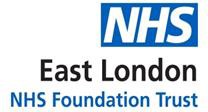 Network,	E-mail	and	Internet	Acceptable	Use policyVersion Control SummaryPurpose of this DocumentThis document constitutes East London NHS Foundation Trust’s Internet, E-mail and Network Use Policy. The purpose of this Policy is to clearly define acceptable, permissible and safe use of the network, internet and e-mail services by the Trust’s authorised users.Any reference to ‘individuals’ or ‘users’ in this Policy constitutes anyone authorised to access Trust systems including (but not exclusively) employees, volunteers, bank staff, and contractors. It also includes those who are not employed by the Trust but have authorised access to network, internet and email services through the IT equipment owned or managed by the Trust. This includes staff of third party agencies where a formal agreement to access specific Trust systems exists.The Policy sets out:Relationship to other PoliciesKey pointsDefinitionsPrinciples and responsibilitiesForms to be completed and declarations required from usersGlossary of terms used within this documentPersonal Data: any factual information or expressions of opinion relating to an individual who can be identified directly from that information or in conjunction with any other information that is held by or comes into the possession of the data holder.Sensitive Personal Data: is defined in the Data Protection Act 2018 (DPA) and, in this Agreement specifically includes (but is not limited to) information about the physical & mental health, racial or ethnic origin, sexual life or sexuality of any individual including patients or service users.Confidential Information: any information or combination of information that contains details about an organisation or an individual person that was provided in an expectation of confidence. This includes for example, non-personal corporate or technical information that is commercially sensitive, drafts of documents that are not ready for publication, restricted information & documents, etc. as well as personal data about patients, service users and staff.NHS Information: any information as defined in 2.1 to 2.3 above that the Data Controller owns. This includes all information supplied to the Data Processor by the Data Controller and any additional information that the Data Processor obtains during the term of the contract and shall apply equally to original NHS Information and all back-up and/or copies printed out.Data Controller: as defined in the Data Protection Act is the organisation that determines the manner and purpose of the processing personal information, including what information will be processed and how it will be obtained.Data Processor: as defined in the Data Protection Act, is an individual (other than an employee of the data controller) or organisation who processes personal information whilst undertaking a business activity or service on behalf of the Data Controller, under contract.Data Processing: also defined in the Data Protection Act in respect of personal data, for the purpose of this document this includes any business activity or contracted service that involves using personal, corporate or other information including obtaining, recording, holding, viewing, storing, adapting, altering, deleting, disclosing. This is not restricted to computer processing, but includes manual files and verbal discussions.The Network: The Trust network provides individuals with access to a PC / Laptop / Mobile Device, a username, and a password protected gateway to Information, Management and Technology based services, systems and documents. Individuals must not attempt to gain access on unauthorised equipment, or without a username or password.The Internet: In the context of this policy, an Internet service means any service that can be accessed either via the public Internet, NHSnet or the Trust network and includes: Web pages, E- mail, Discussion groups and Multimedia documents, systems and databases etc. This list is not exhaustive. It includes any and all methods of information sharing or capture using any method of transmission or reception. There is no exception to this policy. The Trust reserves the right to expand this list and issue additional risk alerts and instructions to staff as and when required.E-mail: The Trust network connections enable the simultaneous connection of users to both internet and e-mail services. The usage policy principles are similar. This policy forms a single document covering both services.Mobile Devices, Portable and Removable Media: The principles and good practice of this policy apply equally to the use of removable media (including CDs, DVDs, memory sticks and portable hard drives); mobile devices such as laptops, tablets, telephones, Smartphones, bleeps and air-calls and the services they provide (e.g. texting) It includes any and all methods of information sharing or capture using any method of transmission or reception.Users: In the context of this policy, the term ‘users’ or ‘individuals’ refers equally to employees, volunteers, bank staff, and contractors. It also includes those who are not employed by the trust but have authorised access to network, internet and email services through the IT equipment or services owned or managed by the Trust. This includes staff of third party agencies where a formal agreement to access specific trust systems exists. The contents of the policy also apply to generic accounts which are set up for use by a group of individuals.Person identifiable or sensitive informationWhere not anonymised this must only be sent via a secure email transmission method, as below:From one nhs.net account to another nhs.net accountFrom an nhs.net account to a secure government domain (as later defined)From an nhs.net email address to any other email address using the [secure] transfer facilityFrom an nhs.net account to a secure email domain meeting required standardsBetween Trust approved messaging accounts, adhering to the standards set out for each applicationAll transfers of data must respect the following:All network services are primarily for work related activities. Limited personal use is permitted providing it does not interfere with work performance;Junk mail must not be sent or forwarded;Use of network services may be monitored;Illicit, illegal or offensive material must not knowingly be requested, sent, forwarded, published or downloaded;Discriminatory, offensive or libelous language must not be used;E-mails must be concise and business like;E-mail boxes must be regularly checked and cleared;Inactive accounts will be de-activated after 60 days;Passwords must not be shared under any circumstances;PCs must not be left unattended without being logged off or locked down (ctrl/alt/delete then Lock this Computer);E-mails that are records must be stored in a secure network location using agreed filing and naming conventions;Occasionally, an individual’s mailbox may be accessed by the individual’s line manager, or Trust Director in response to a genuine need to do so. This access will be approved by the Associate Director of Information Governance, provided by the IT department and formally recorded;Individuals have a personal responsibility to use and manage e- mails and their internet usage effectively and appropriately;Remember that emails are just another form of documentation and are subject to Freedom of Information requests in the same way as any other document;Information security or confidentiality breaches must be reported via Datix, the Trust’s incident reporting system;References to email, internet and network services also include the use of mobile devices including any portable media, Encrypted USBs, Smartphones, telephones, and other portable or removable devices;Only Trust encrypted USB sticks may be used. Individuals must not use any other sticks even if they are encrypted, to avoid the encryption being switched offCurrent best practice guidance must be followed at all timesFailure to comply with this policy may result in disciplinary or other action being taken, which may result in dismissal or criminal prosecution.Principles and ResponsibilitiesGeneral / Network ServicesAll network services are primarily for relevant work related activities – including works council / trade union purposes. The Trust takes the final decision on what constitutes excessive or inappropriate use. Limited personal use is permitted providing it does not interfere with work performance and that individuals recognise and accept that any use of the service may be subject to audit and inspection. Personal access to the Internet can be limited or denied by a Line Manager. All individuals within the Trust must ensure that computer systems and the data accessed through those systems are safe and secure.Username and password managementThe IT Department or its nominated agents are responsible for username and password management, including:Setting up new users in accordance with the agreed naming conventionIssuing passwordsDeleting expired accountsDisabling dormant accountsRemoving access rights when staff leave the TrustUndertaking regular audits to support these functionsClinical systemsAdditional identity and credential checking will be carried out before access to national clinical systems is granted to new users – this is covered in the Trust’s ‘Registration Authority Policy and Procedure’. Individuals who are authorised to access clinical systems have additional responsibilities relating to security, confidentiality and appropriate use.Privileged access rightsIndividuals who have privileged access to systems must only use their access to undertake their duties. Access should be the minimum possible to do this. Access may be monitored. System administrators may be required to sign an undertaking to use their access only for the purposes outlined for their job role.Personal responsibilitiesIndividuals have a responsibility to ensure copyright and licensing laws are not breached. Consequently, individuals must not download, send (or knowingly receive) software, data or images for use within the Trust unless the explicit approval of the copyright owner or licensee has been obtained.Individuals must not knowingly request, send / forward, access, publish, download or obtain illicit or illegal or offensive material via any internet or e-mail service (this includes racist, intolerant, pornographic or sexual material and offensive comments based on an individual’s gender, age, sexuality, race, disability or appearance). Receipt of such material must be reported to the IT Service Desk immediately.Individuals sending information out of the Trust via an internet service (e.g. e- mail, web pages, social media etc.) have a personal responsibility to take into account how that information may be read. In particular, care must be taken to avoid any language that may be discriminatory, offensive or libelous (This includes comments or material based on gender, age, sexuality, race, disability or appearance)Person-identifiable or sensitive information (including service user medical data and staff records) must not be stored, transported or transferred in any form (including removable media and portable devices) without the necessary permissions, audit records and security protection (including the use of NHS standard encryption tools).Any attempt to circumvent or bypass restrictions, monitoring tools or software controls, whether locally on a PC or elsewhere, will be considered a deliberate and premeditated attempt to breach Trust security protocols. This could result in dismissal.Individuals who do not use their network account for a 6 week period will have their accounts automatically disabled. To re-enable a de-activated account individuals must write to the Assistant Director of IT and Systems and request that the account is re-activated. IT staff may wish to discuss the request with the individual prior to reactivating access.Line Managers must ensure any important records are preserved before the request to close is made or within the 60 day inactivity period in order to comply with the Data Protection Act.Individuals are responsible for maintaining the security of their own login and password. Individuals must not share their user name or password with anyone. If a breach of security is recorded under an individual’s login the burden of proof will be on the individual to prove he / she is not responsible for the breach. The Trust enforces a number of restrictions around passwords:Network passwords will be valid for 365 daysMinimum password lengths are ten charactersPasswords must not match the previous four passwordsPasswords must not be guessable e.g. the name of a pet or family memberPasswords should under no circumstances be sharedNHSMail passwords are also set to expire at 365 daysIndividuals must logout of the system when completely finished with the internet/ e-mail service e.g. at the end of the day. Whenever an individual takes a break away from the PC, ‘Ctrl / Alt / Del’ must be activated to lock the PC. In instances where a previous user has left access to the PC open the ‘change user’ function must be used to log the previous user out prior to commencing the new session.Virus ControlThe IT Department or its nominated agents will ensure virus-protection software covers every device capable of connection to the Internet. The IT Department in accordance with the supplier’s recommendations will undertake the regular updating of such software.NHS Code of ConnectionThe IT Department or its nominated agents is responsible for maintaining a safe and secure computing environment in the Trust. It is responsible for ensuring the Trust conforms to the NHS Code of Connection and has fully implemented the NHS Security and Access Policy.Any requests for connection require prior application for the NHS code of Connection. This includes changes to connections for any external agencies currently connected. Connection approval will be dependent on supplying the means of connection and the security processes intended to maintain a secure connection. The IT Department is responsible for arranging connection.Other than that approved by the Department of IT and Systems no Trust PC or PC within the Trust managerial remit will be connected to external networking.Procedure for access to internet and email servicesAny individual requiring access to the Trust’s network, email or internet services must apply to become an authorised user. This is activated via the online request and authorisation process for a new user account, accessed via the Intranet.The Initial request can be completed on-line by any ELFT staff member using the above link. This will be followed by an automatic authorisation request email to the individual selected to authorise the account from the authorised list of signatories. The email includes a link to an on line template that allows the request to be accepted and authorised, or cancelled and rejected.The authorisation will generate an automatic request to the IT Service Desk to set up the New User account. The above actions and authorisations will be recorded on a central server.All users must read and agree to the Network, E-mail and Internet Use policy (this policy). By logging onto the network and clicking OK, users are confirming that they have read, understood and abide by the protocols contained within.Individuals requiring access to national clinical systems are required to complete a similar declaration by accepting national Smartcard terms and conditions. Further guidance can be found in the “Registration Authority Policy and Procedure”Use of the InternetInappropriate content - Individuals are not permitted to access, display or download material from Internet sites that hold offensive or inappropriate content, or to send or knowingly receive such material by e-mail. This is a serious breach of Trust security and may result in dismissal. Offensive material is defined by the Trust’s Equal Opportunity and Harassment Policy and includes hostile text or images relating to gender, ethnicity, race, sex, sexual orientation, religious or political convictions and disability. The list is not exhaustive. Other than instances that demand criminal prosecution, the Trust is the final arbiter on what is or is not offensive material, or what is or is not permissible access to the Internet.The Trust reserves the right to monitor staff use of the Network, Emails and the Internet and will take appropriate disciplinary action if activity is found to be non-compliant with this Policy.Responsibility – Whilst access to the internet for Trust staff is not filtered or blocked, the availability of a site does not remove an individual’s responsibilities for ensuring safe and appropriate use of information.Downloading of Files from the Internet - Individuals who intentionally introduce files that cause computer problems could be prosecuted under the Computer Misuse Act:File downloads and transmissions via e-mail must be done in accordance with the laws which protect copyright, designs and patents.Download of Executable files is prohibitedUnintentional breaches of securityIf an individual is unintentionally connected to a site containing sexually explicit or otherwise offensive material, the individual must disconnect from the site immediately and inform the Assistant Director of IT and their Line Manager.Where necessary an incident form must be submitted on Datix (as per the Trust’s Incident Reporting Policy). .Information for service users - Individuals must seek appropriate advice from their Line Managers/clinical colleagues to confirm that any information obtained via the internet and intended for use by service users or the general public is accurate, timely and relevant to the intended need.Use of the Trust’s Name - Individuals participating in an online discussion are expected to conduct themselves in an honest and professional manner. Individuals are personally responsible for what is written. It is therefore important to be courteous and inoffensive, and to think twice before writing an angry e-mail or contribution to a discussion. Unless specifically authorised to do, individuals are not permitted to write or present views on behalf of the Trust. This means individuals cannot join a chat group in the name of the Trust, and cannot design a web site from a home PC and then publish it under the name of the Trust.Use of social networking or blogging sites – Blogging and social networking sites present an easy means for information to leak from the Trust. Risks include unauthorized disclosure, identity theft, legal liability from defamatory postings, and reputational damage. Staff must be cautious in any postings, and if in doubt check with their line manager or the communications team before posting.It is a breach of security to download, send or knowingly receive files which disable the network or which have the purpose of compromising the integrity and security of the Trust networks and file servers.The Trust IT network must not be used for the download, storage or transfer of personal music, video or photo files.Use of emailElectronic transfer of person identifiable information is only permitted on a person- to-person basis across secure networks or by encrypted disc addressed or delivered specifically to the intended recipient (Information Governance and IT Security Policy.An NHS directive states that any information sent electronically must be encrypted. Sending important, sensitive or confidential information as an encrypted attachment by encrypted email is the safest way to send information electronically. Within the NHS there is a free-to- use encrypted email service called NHSMail which uses a NHS.net email address, available to all staff.It must be stressed that sending information to another Trust with a firstname.lastname@trust.NHS.UK email address is NOT secure. Neither is it secure to send emails to some local.government@gov.uk addresses. The ICT team can provide up to date guidance on secure email addresses.The reason for this is that emails are only secure when they stay within the Trust (stay on the Trust’s secure email server), or are transferred via the National Infrastructure N3 network. As soon as they leave the secure email server they travel via the internet and are susceptible to hacking.Other public services have similar secure email systems and those that are totally compatible with NHSMail can be used to communicate securely with other organisations. Most can be identified with an extra three characters in the email address such as Police, Courts, some Local & Central Government. These secure emails use the N3 network, maintained as part of the National Infrastructure framework and used by the government and military servicesFor sending/receiving secure emails, there is just one decision to be made, which depends on the recipient’s email address:To send/receive between secure email services (From NHS.net to NHS.net or another secure government Approved email address)Use NHS.net and securely communicate by email with any of the Government approved email domains. The full list of secure Government email systems as at September 2015 is shown below. They have email addresses ending:.cjsm.net (Criminal and Justice).gcsx.gov.uk (Local Government/Social Services).gse.gov.uk (Central Government).gsi.gov.uk (Central Government including Department of Health).gsx.gov.uk (Central Government).hscic.gov.uk (The Health and Social Care Information Centre).mod.uk (Military).nhs.net (NHSmail).pnn.police.uk (Police).scn.gov.uk (Criminal and Justice)To send/receive between NON-secure email services (From NHS.net to an email address that is NOT a secure Government approved email address)Use the [secure] feature of NHS.net to send emails to any email account (for example Hotmail, Gmail and Yahoo accounts even addresses in other countries, and those ending with nhs.uk that are not ELFT addresses) securely encrypted.This is explained in the NHS.net Help, but in summary you simply use your nhs.net account and put the text [secure] including the square brackets as the first part of the email subject.When you receive such an email you will have some instructions to follow (the first time only), and you’ll be able to exchange such emails securely with the recipient.If you are using your NHS.net account and communicating with any of the Government approved email domains in the above list, this [secure] feature does not work and in any case is not necessary.To get an NHS.net AccountAll NHS staff should have an NHS.net secure email account. Get yours by logging a ticket with the ELFT Service Desk, then as soon as it is set up (usually by the next day) you will be able to use that nhs.net account wherever you are.The account stays with you forever and can move with you as you go from Trust to Trust. Assistance with NHS.net accounts is handled by the Local Systems Administrator who can be contacted via the IT Service DeskPlease note that in some places it is referred to as NHS Mail, in others it is NHS.net. They refer to the same system.Further GuidelinesContent must be appropriate – e-mail chains not relevant to the message must be deleted, and attachments must contain only the minimum information r e q u i r e d . Large attachments must be avoided.Person identifiable emails must be classed as “Confidential”Person identifiable information i.e. the name of a service user, member of staff, or other person must not be used in the title bar. Names may be used with caution in the body of the message where use of a pseudonym, numerical identifier or initials could cause confusion.The Request Read Receipt option within the E-mail system can be used to confirm the recipient has received the mail.Storage and retention of the e-mail must be appropriate where it forms part of a primary record or decision trail (e.g. a print out in Service User case notes or Staffing files). Circulation or forwarding of e-mails to large groups is carefully controlled. Individuals must not initiate large circulations unless they are authorised to do so for business purposes or without prior consultation and agreement with the Trust’s Head of Communications who would normally deal with matters of public/general interest.Individuals must not ‘reply all’ to large groups where not necessary – misuse of this function has previously led to technical problems with large volumes of email in circulation.Where it is essential to use e-mail to send personal information, individuals must ensure that: -The intended recipient has a legitimate need to know the identity of the person to whom the information refersThe intended recipient has a legitimate need for the informationThe transmission route is secure i.e. through encryptionThe e-mail recipient can receive and store the e-mail securely – e.g. individuals must NOT send e-mails containing personal and sensitive information to their home e-mail accounts. Home PCs and personal e-mail service providers cannot guarantee security to NHS standards. This also contravenes the NHS Code of Confidentiality.Where necessary – the information sent is anonymised so that individuals referred to can only be identified or deduced by the intended recipient.Managing email accounts - Individuals are personally responsible for managing their mailboxes effectively. Effective management of mailboxes is required to ensure the Trust meets its statutory obligations in respect of Data Protection, Freedom of Information and other legislation. The Trust’s Records Management Policy also sets out specific requirements for storage and retention of records that require e-mails to be stored in an appropriately structured manner. Guidance on management is located on the Trust intranet. Additional guidance is available from the Information Governance Manager.Non records emails must be proactively moved to storage folders or archived, and must additionally be reviewed on a regular basis.IT Department responsibilities - The IT Department and its agents will ensure:The email system is reliable, up to date and resilient.Details held on the system are correct and complete.Only staff with a need to communicate externally will be given access to off- site communications.Other relevant organisations are informed of security incidents and issues.EncryptionAttachments or bulk transfers of person identifiable or sensitive information sent over a non- secure network or by removable media, (including data memory sticks, CDs and DVDs) must be encrypted.Laptops and removable hard drives must also be encrypted.Encrypted USB Memory SticksIndividuals who can demonstrate a need for using information away from their substantive work location and where access to Trust network drives and systems may be difficult are permitted to transport information on a Trust encryptedUSB data stick. USB data sticks must not be used for transporting PID without the specific permission of the Information Governance Manager. Information stored on a Trust encrypted USB data stick must not be saved onto any computer that is not supplied by the Trust.Disciplinary action may be taken against anyone failing to comply with this instruction.Only encrypted USB data sticks provided by the Trust’s IT Department may be used for Trust purposes. Action will be taken against anyone using a personal, unencrypted USB data stick. Individuals are required to complete an on line application prior to issue and are required to sign to authorise receipt of a data stick. Encrypted USB data sticks can be procured through the IT Department.Individuals are required to set up an encryption code prior to use. The IT Department does not have access to this password. Individuals must not write this password down and must therefore commit the password to memory. If the password is forgotten, the IT Department can reformat the USB but this will wipe its contents.Use and ownership of the encrypted USB data sticks is regularly monitored.Other general principles and expected good practice applying to all services include the following:Emails and other electronic forms of information may be used as evidence, made available to the general public under Freedom of Information legislation or to service users under the Data Protection Act’s Access to Records requirements. Court Orders may also be obtained for access to information for legal purposes. The writing style must always be courteous, business like and brief.Whilst individuals are allowed to use the e-mail system to send/receive the occasional private message, these messages and other information stored, sent or received on the Trust’s IT services and resources could be accessed if:There is an investigation into an individualAccess is needed to important messages whilst individuals are absentThere is a routine audit of e-mail/internet/IT service usageEmails that form part of a decision/audit trail or a patient/staff/personal record must be saved as above to a suitable electronic/physical place of storage and retained in line with the Trust’s Records Management Policy and other supporting policies that cover electronic document creation, management and storage.All portable/mobile devices such as laptops, Smart phones and encrypted USB data sticks must be returned to the Trust when an individual leaves the Trust.Confidentiality and Secure Storage of DataIndividuals are bound by the Trust’s Information Governance and IT Security Policy, and by the common law duty to maintain confidentiality concerning the data and information used during everyday work within the Trust.Person identifiable and sensitive dataMust not be stored on a PC’s Local drive (C: drive)Electronic copies requiring retention for legitimate business purposes must be kept in a secure network location agreed with the Line Manager – e.g. limited access Department I: Drive or K: Drive folder. They must not be stored on a personal H: Drive. They must not be downloaded onto removable media or transferred to other locations, systems or organisations unless the individual is authorised to do so and is using approved encryption protection. Storage and retention of Emails that are recordsTo manage e-mails effectively, individuals must identify e-mails that are records and those that are not. It is important that e-mails that are records are transferred from personal mailboxes to the relevant clinical system or business records drive, and managed as part of those functions.Emails that are records must be organised with similar types of information and retained according to the records retention schedule for records of that type.If an e-mail has an attachment, the e-mail, the attachment or both could be a record. Usually the attachment must be captured as a record together with the e-mail itself as the e- mail will provide the context to the attachment.A record is ‘information created, received, and maintained as evidence and information by an organization or person, in pursuance of legal obligations or in the transaction of businesses. To decide if an e-mail message constitutes a record, the context and content of the e-mail message must be considered.Emails that are records are those that form part of a decision/audit trail or contribute to a service user/staff/personal record. They may include discussions regarding a business transaction or background information. They must be archived to a suitable electronic/physical place of storage and retained in line with the Trust’s Records Retention and Disposal policy.Management of SecurityThe Assistant Director of IT is responsible for physical security of IT assets. The Associate Director of Information Governance is responsible for confidentiality and security of information.IT System Owners have responsibility for:The protection of IT assets, information and systems within their department or for which they have responsibility.Ensuring the performance of specific security processes or activities, which relate to the system they are responsible forGeneric email addressesThere are occasions when it is appropriate for staff to share an email account so that, for example, it is not necessary to know the names of staff who work in Information Governance, but instead it is possible to contact the staff who work there by using the generic email address e.g. elft.information.governance@nhs.net.Generic email addresses will be accessible to those staff granted access to it and will receive the password allowing each of them to access the generic mailbox. There must be an owner to manage passwords and access and to ensure the mailbox is routinely monitored.When the account is created, ownership must be established and it is imperative that the owner keeps a record of each staff member who has access to it. When a staff member must no longer have access to the mailbox the owner must ensure that access is removed otherwise the Trust is at risk of a former staff member having inappropriate access to the email system.Examples of this include, but are not limited to, situations when they change their role or responsibilities within the same department, move to another department within the Trust, leave the Trust or leave the NHS. In cases such as these the generic mailbox owner must ensure that the access they previously granted is revoked.All requests for generic email accounts must be made to the IT Service desk who will send a copy of the request to the generic Information Governance mailbox elft.information.governance@nhs.net seeking approval for the account to be created.A generic account must only be used for the purpose intended and all staff having access to it must be trained by the email address owner and made aware of the reason for these accounts, and must agree to notify the email address owner when access is no longer required.Authorised users of generic accounts must ensure that local policies and procedures are in place to protect privacy and confidentiality of all personal and sensitive information. Such sensitive information includes all Person Identifiable Data.Investigation of network, email or internet useMonitoring - Use of all internet, e-mail and similar services is subject to an audit trail and will be investigated at the request of line managersAudit - Audit tools will log by user name and password the time of day sites were accessed, for how long, and if a file transfer took place.Excessive use - excessive use of the internet will be investigated at the request of a Line Manager.Accessing offensive sites – If a request to investigate an individual’s internet access is received from a line manager, and access to offensive sites is discovered, a full enquiry willbe undertaken which may result in disciplinary action. When a breach is identified, the access of the person(s) involved will be suspended pending the enquiry conclusion at which point it may be terminated.Breach of confidentiality/security – checks will be made on secure transit, storage and encryption of person identifiable and sensitive dataAvailability - All individuals must make their system(s) available at any time for audit either by the IT Department, Internal Audit or representatives of the central NHS Information Authorities or any other body sanctioned by the Trust.Purpose - All such audits will be for security purposes. If there is any doubt on validity of an auditor’s actions or requests, individuals must contact the Assistant Director of IT and request confirmation of the impending audit.Incident reporting - Breaches must be reported through the appropriate Line Manager and recorded via the Trust’s Incident Reporting procedures.Suspected breaches of security - Breaches or suspected breaches of security, abuse of service or non-compliance with the Trust’s NetworkInternet and E-mail Usage Policy or inappropriate use of Internet services, as judged by a Line Manager, will be investigated.Applications for access require Service Director and Associate Director of Information Governance approval.The Associate Director of Information Governance may carry out checks with the People & Culture Dept, Service Director, counter fraud team, Caldicott Guardian or other appropriate individuals prior to releasing the informationA record will be made by the Information governance team of the reasons for accessing the mailbox and details of the individual(s) granted accessThe individual whose mailbox was accessed will in most circumstances be advised when access takes placeAccess will be for a specified periodAccess to e-mail accountsIndividuals must ensure business continuity during planned absence. Line managers will advise individuals whether this must be by allowing trusted third party access to the account, or through an auto forward to a shared or colleague’s email account.It may be necessary occasionally to access an individual’s mailbox. For example, if an individual is unexpectedly away from the office for an extended period and has not set up any alternative arrangements for access. Purposes for accessing an e-mail account could be to action:A Subject Access request under the Data Protection ActA Freedom of Information requestEvidence in legal proceedingsEvidence in a criminal investigationA Line of business enquiryEvidence in support of disciplinary actionDisciplinary procedures - Action from any investigation may result in the withdrawal of internet or e-mail services to an individual or a group of individuals, and could lead to further investigation and subsequent dismissal under the Trust’s disciplinary procedure. Ultimately it may be necessary to proceed with criminal charges depending on the nature of the incident.Version number :8.4Consultation GroupsMembers of IGSGApproved by (Sponsor Group)Information Governance Steering GroupRatified by:Quality CommitteeDate ratified:3rd May 2023Name of originator/author:Chief Information Security OfficerExecutive Director lead :Chief ExecutiveImplementation Date :April 2023Last Review DateApril 2023Next Review date:April 2026ServicesApplicableTrustwidexMental Health and LDCommunity Health ServicesVersionDateAuthorStatusComment1.0October 2000Draft reviewed by Executive Team on 9th November and for review by JSC on 15th November. This document was intentionally brief in order to set out andagree guiding2.0November 2000Expanded detail on operation of the policy, responsibilities and addition of an E-mail guidance and best practice section. Issued in draft to Test Users ofnew ELCMHT Network System3.0November 2000Working draft with minor changes – tobe presented to JSC for approval in December3.1January 2001Minor corrections3.2February 2001Minor corrections3.3May 2001Adjustment to reflect new arrangements for authorising.3.4August 2002Adjustment to improve layout of service access request forms3.5October 2002Clarification	that	this	policy	covers mobileDevices.3.6November 2004Update to access request form3.7aJanuary 2005Contents page added, Document control sheet amended, Section 3 text updated to reflect ANNEX 5, Annex 2 updated,  Dormant  accounts  anddeletion3.7bJanuary 2005ANNEX 5 added – managing e-mail accounts in accordance with Freedom of Information Act& Data3.8May 2005Minor changes following discussion and approval at IG Steering group (e-mailsecurity and user responsibilities)3.9August 2005Include line manager authorisation which requires the line manager to advise the ICT Departmentwhen the user leaves the trust.4.0October 2005Update Annex 1 & 2 to include the new one page easier to use request form, inline with the Registration Authority Formchanges for the ELCMHT. Alteration to formatting to streamline policy.4.1November 2005General update and alterations to accommodate IG toolkit requirements.4.2December 2005Cosmetic changes following Information Governance Steering Group approval4.3July 2006Working	version	to	incorporate electronic sign on application process4.4March 2007Additional changes to cross reference RA policy and need for credential checks on new5.0December 2005Expansion	of	expected	practice covering confirmed national standardsfor encryption and limits to use of removable devices5.1January 2008Updated following comments and queries from users, users, additional info on NHSmail and confirmation ofWinZip 11.15.2July 2008Added	information	regardingGovernment domains that can receive encrypted e-mails6.0October 2008Encryption	guidelines	strengthened. Guidance on ‘Expected good practiceson use of e- mail’ and ‘Managing e-mail7.0February 2009Streamlined to reflect short policy andfuller	procedures	format	following comments and queries from users.7.1March 2009Deactivation of accounts altered to 6 weeks7.2February 2010Additional section on blogging / social networking addedClarification provided on using person7.3May 2010Instruction on USB use strengthened7.4March 2013Updates to entire document: Removal of references to legacy8.0March 2015Reference to secure emailing options.8.1September 2015Reformatted to Trust Standard. Sections	3.9/3.10	now	include	an explanation of encrypting emails to non- secure addresses.New	section	4.6	Generic	Email addresses8.2September2018Asim MirReview/Update8.4April2023Chief Information Security OfficerReviewContents1.0Purpose of this DocumentPage 52.0Glossary of terms used within this documentPage 5-63.0Person identifiable or sensitive informationPage 6-73.1Principles and ResponsibilitiesPage 7-93.2Virus ControlPage 93.3NHS Code of ConnectionPage 93.4Procedure for access to internet and email servicesPage 9-103.5Use of the InternetPage 103.6Unintentional breaches of securityPage 10-113.7Use of emailPage 113.8To send/receive between secure email servicesPage 11-123.9To send/receive between NON-secure email services (From NHS.net to an email address that is NOT a secure Government approved email address)Page 123.10To get an NHS.net accountPage 124.0Further GuidelinesPage 12-134.1EncryptionPage 144.2Encrypted USB Memory sticksPage 144.3Confidentiality and Secure Storage of DataPage 154.4Person identifiable and sensitive dataPage 154.5Management of securityPage 154.6Generic email addressesPage 164.7Investigation of network, email or internet usePage 16-174.8Access to email accountsPage 17